Information and Digital TechnologyMandatory Focus Area: Working in the industryWelcome.  This module will assist you to review and revise the content of the mandatory focus area ‘Working in the industry’.  Each focus area prescribes the scope of learning for the HSC and is drawn from associated units of competency.  You will have studied this competency, which addresses the scope of learning:ICTICT202   Work and communicate effectively in an ICT environmentThis module is broken up into:Important notesKey terms and conceptsActivitiesPutting the theory into practiceHSC Focus AreasHow to use the resourceWork through the notes and the suggested activities.  You can mix up the order.  Great revision techniques include working through how a problem is solved, explaining the concept, testing yourself and retrieving information from your memory.  Spread your revision over a number of sessions rather than sitting at one subject for lengthy periods.  Discuss your responses with your teacher, fellow students or an interested family member.All images, apart from those acknowledged, are  NSW Department of Education. Important NotesYou should use the information here as a prompt and guide when revising your study notes or text-book information or other resources provided by your teacher.  The unit ICTICT202	 Work and communicate effectively in an ICT environment 
describes the skills and knowledge required to work and communicate effectively within organisational policies and governance arrangements, using information and communications technology (ICT) systems, equipment and software.Students must be able to:Prepare to communicate and work effectively within an ICT organisation andUse positive and varied communication strategies with ICT clients.The outcomes of the HSC mandatory focus area ‘Working in the industry’ require that the student: examines the nature of the information and communications technology (ICT) industrydemonstrates an understanding of how to deliver quality support for users of ICT servicesexplains how to communicate and work effectively with colleagues and clients.The Scope of learning for the HSC can be found towards the end of this module in ‘HSC focus area’.  Key terms and conceptsYou can use the following information to revise the key terms and concepts from this unit of competency.  Perhaps you could:Copy the table into your own file, remove all the key terms, then fill in the blanks (without peeking at the original file) with your own answers.Copy the table into your own file and remove the definitions.  Write a definition in your own words – it doesn’t have to word perfect but should show you understand the concept.You could add an example of this term or concept which is relevant to the information technology environment.  If the key term was ‘diversity and inclusion’ your IDT example might be ‘the organisation supports flexible working arrangements including part time and job sharing arrangements for those who require it.Activities Open Universities Australia describe the IT industry as ‘a fast growing field, with new specialisations emerging rapidly …’  Identify the key points in the article and consider the impact of emerging technology and the convergence of technologies on the ICT industryScroll down to ‘IT careers’.  Investigate three careers you might be interested in and identify the knowledge, skills and training (qualifications, vendor certifications and vendor-neutral certifications) required for these different job roles.Maintaining industry currency is an important component of working in IDT.  Scroll down to ‘skills and personality’ and identify how you would build and maintain your skills.  What would you do to maintain those attributes which do not come easily to you?  
ICT is an ever changing field.  Investigate and write up several (at least three) examples of how ICT services contribute to the success of an organisation or business.  Include a variety of business types and technologies.

What is the difference between discrimination, harassment and bullying?  Construct a table to remind yourself of definitions, key points and examples.  Add as many rows as you need.  Discrimination, harassment and bullyingThis clip ‘Myths about working conditions ‘ from FairWork is fun to watch and might help you remember some facts.  Fairwork.gov.au provides 15 minute training courses on workplace basics: complete any that you need to revise.   Using F5 reloads the page.  Fill in the blanks, using the words provided.  
According to Workplacelaw.com.au a Code of Conduct is essentially
a (		) that establishes behavioural and (		) standards for employees in a particular (			) and confirms the business’ (		) position on a range of issues.For example, a Code of Conduct might have policies on:Employee (including management) (			) of other employees and the business’ clientsBusiness ethics and (		) of interestDrug and (		) useInternet and (			) use(		) informationQuality of (		)(		) codes; andHealth and safety.A Code of Conduct should also outline that breaches of the Code may result in 
(		) action.

Summarise characteristics of a good team and a good team member.   
The information here is useful.     Image licenced under CC0. The original version can be found on Pixabay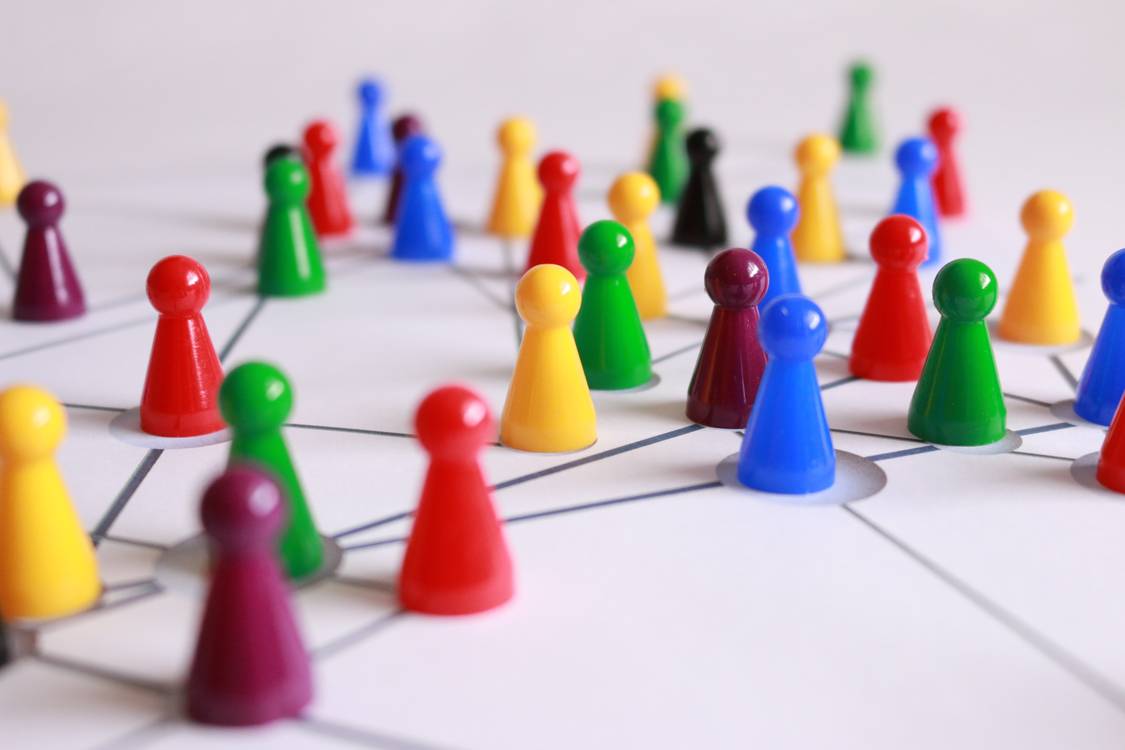 Read each scenario and decide the correct answer:
Scenario 1
Alan is confined to a wheelchair.  He works as a web site content developer and his manager often makes disparaging remarks about the quality of his work.  The manager has also had to speak with Alan about his frequent tardiness and violations of the company’s dress code.  Would this be considered harassment?Yes, because the manager is discriminating because of Alan’s impairmentNo, because the manager speaks about work performance, not disabilityNo, because Alan has the right to wear whatever he likes if he has a disabilityYes, because Alan should be given some extra leeway due to his disabilityScenario 2
Augustine is a 45-year-old refugee from an Eastern European country.  Her supervisor calls everyone by a ‘nickname’ because he thinks it makes everyone feel welcome.  The supervisor uses the nickname ‘Babushka’ for Augustine because of the bright scarves she wears as part of her traditional dress.	Is this an example of harassment?Yes, because the harassment is aimed at Augustine’s country of originNo, because the supervisor calls everyone by a nicknameNo, because the derogatory comments are not meant maliciouslyYes, because the supervisor is discriminating against Augustine because of her age and her status as a refugeeScenario 3
Maria emigrated, as a child, from Peru with her family.  She works on the help desk in your organisation.  She tells you that some co-workers have been using racially derogatory language toward her, as well as making jokes at her expense.  She’s ignored them as much as possible, but once burst into tears in front of them.  The co-workers didn’t apologise and continue to mock her, her accent and her nationality.
Is this an example of harassment?No, because the comments are not severe even though they’re directed at Maria on the basis of race and national originNo, because her co-workers’ behaviour doesn’t compromise Maria’s workYes, because the comments and jokes are targeted at Maria’s race and national origin, and the incidents keep occurring even though it’s clear they upset MariaYes, because her co-workers continue to harass her after she burst into tears  Fair Work.gov.au provides advice about a range of employment entitlements.
At rows to your table, making notes as you go.  The first one is started for you.
The National Employment Standards (NES) detail the 10 minimum employment entitlements that have to be provided to all employees in Australia.   Who is covered by the NHS?Make up your own table listing the 10 minimum entitlements and give a quick explanation of eachNational Employment SchemeWhat do the NES say about the minimum entitlements to personal/carer’s leave?What would be considered as reasonable grounds for requesting or refusing to work on a public holiday?Define the word ‘redundancy’.  What does the NES say about redundancy pay?Define full-time, part-time, casual and contract work.
Click on the link and scroll down the page to watch the video ‘How minimum wages work’.  Have a look at the topic ‘Junior pay rates’ and  identify what to do if you think there is an error in your pay.
Read about superannuation then take the quiz ‘Superannuation’ at the bottom of the page.
Research: Are awards legally binding?  Why or why not?  What about industrial or enterprise agreements?  What role do unions play in award agreements?  What award/s would apply in the IDT industry.  Equal pay for equal work.  Click and read this article then complete the quiz ‘Equal Pay quiz’ at the bottom of the page.
Correctly match the two halves of each sentence.  Draw a line between each or rewrite (or copy and paste) the corrected sentences, in full, below the table.Consider ways the information and digital technology industry could reduce its impact on the environment.  Provide examples of measures you have seen implemented in the sector.   Add as many rows as you need.Reducing environmental impactList TWO examples of each of the following methods of communication used in the IDT environment.  Methods of communication in the IDT industryProvide a workplace scenario which shows how the following can be used well or poorly.Communication in the IDT industrySummarise The importance of Feedback in the Workplace  
Construct a chart with at least 20 ideas describing how to improve your time management in the workplace.Draw up your own diagram to summarise effective communication in an IDT working environment.   Provide examples. 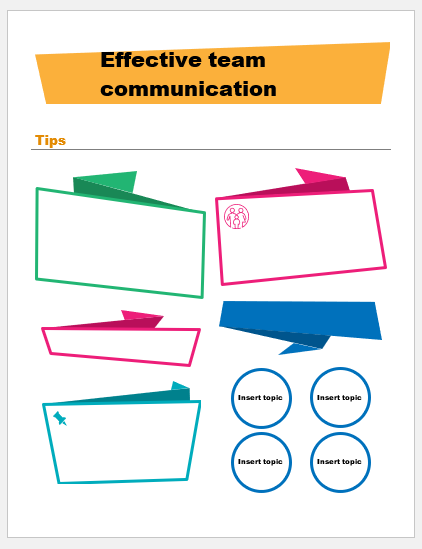 Putting the theory into practiceThe following questions are from past years’ NSW HSC examination papers for this subject.  HSC exams are intended to be rigorous and to challenge students of all abilities.  To better understand a question, you should look for key words and identify the aspect of the course to which these relate.  You are then in a position to formulate your answer from relevant knowledge, understanding and skills.All questions in ‘Putting the theory into practice’ are acknowledged © 2019 NSW Education Standards Authority (NESA) for and on behalf of the Crown in right of the State of New South Wales. Multiple ChoiceWhich of the following roles would be most difficult for an IT department to outsource?AnalystIT ManagerWeb DesignerIT Helpdesk Operator
A manager repeatedly sends the following email to an employee:You are working too slowly.  You never meet deadlines!  There are plenty of people who would do your job better than you.What form of harassment is this?PhysicalPsychologicalSexualVerbal
Which of the following contains minimum wages and conditions across the ICT industry?AgreementAwardCertificationContractWhat is a purpose of equal employment opportunity (EEO) in the workplace?To ensure that all job interviews are recorded correctlyTo provide procedures for reducing bullying and intimidationTo prohibit changes to conditions without consulting employeesTo ensure that people from minority groups are not disadvantaged
A company wants to assist its staff in maintaining industry currency.  Which of the following is the most effective strategy for the company to use?Updating staff computers every three yearsMaintaining the latest versions of software on computersRegularly updating antivirus software on all workstationsEnsuring that staff attend training courses for new software 

In which of the following is an employee most likely to be accessing an intranet?Purchasing stationery onlineUsing a mobile app to order pizza deliveryKeeping in contact with clients via social mediaViewing company documents on a work computer
An ICT consultant is employed by a business to work on a project for 12 months.  What type of employment is this?CasualContractPermanentSeasonal 

What is a benefit for an IT professional of achieving vendor certification?It is attractive to a broader range of employers.It will not be outdated when software versions change.It demonstrates detailed knowledge of a particular vendor’s product.It shows flexibility and diversity in handling products from different vendors.What type of document would be most likely to contain the following statement?‘An employee must not share the personal information of another employee with co‑workers or the public.’Code of conductEmployee role statementWork health and safety policyEqual employment opportunity policy
Read the following conversation.CLIENT: Are you coming over to fix my printer?TECHNICIAN: I’m busy at the moment.  I’ll be there around three.CLIENT: Three is okay.TECHNICIAN: Cool, see you at three.What type of feedback does the client give to the technician?DirectFormalIndirectNegative
An employee was not promoted because she is pregnant.Which of the following has been violated?Code of conductEqual employment legislationAnti-discrimination legislationWorkplace anti-bullying policy
Sam is an ICT employee who is entitled to paid sick leave, paid annual leave and is required to work 20 hours per week.Which type of employee is Sam most likely to be?Casual ContractFull-time permanentPart-time permanentQuestions from Section IIThese questions should be answered in the suggested number of lines (handwritten) as it gives a guide to the length of your response.  Plan out your answer and key points before you commence writingQuestion 1

Explain the benefits of effective teamwork.  (4 marks)Question 2

Outline the difference between direct and indirect discrimination in a workplace.  Provide an example of each.  (6 marks)	Question 3A company is planning to start a new initiative to reduce its use of energy and resources. Identify TWO workplace practices that can be used to support this initiative.
(2 marks)Outline TWO types of communication that could be used in the workplace to promote this initiative.  (3 marks)
Question 4Explain the skills that an employee needs to be an effective team member.  (4 marks)
Questions from Section III In the HSC -there will be one structured extended response question based on the stream focus area and can also draw from the mandatory focus areas (15 marks). the question will have two or three parts, with one part worth at least 8 marks.the question will have an expected length of response of around four pages of an examination writing booklet (approximately 600 words) in total.Questions from Section IVIn the HSC -there will be one extended response question based on the mandatory focus areas the expected length of response is around four pages of an examination writing booklet (approximately 600 words).  your answer will be assessed on how well you:demonstrate knowledge and understanding relevant to the questioncommunicate ideas and information using relevant workplace examples and industry terminology present a logical and cohesive response You should allow about 25 minutes for a question in Section IV in the exam.  You will note that the questions from Section IV usually require you to bring together knowledge from several areas of study/competencies to do justice to the answer.  In each of the following, map out your answer using post-it notes or a sheet of paper.  Pay particular attention to incorporating a variety of aspects of your IDT curriculum into the plan.  Consider why we have included this question within this module and what other areas of study you would need to draw upon.Question 1 										(15 marks)An online university, with staff and students physically located in different parts of Australia, requires communication resources for its staff and students to interact at any time.  Recommend and justify electronic communication methods and tools that could be used by the staff and students to communicate, collaborate within teams, access resources and submit work.Question 2										(15 marks)A large manufacturer of ICT components employs people from diverse cultural backgrounds well as people with disabilities.  The company operates 24 hours a day, six days a week, requiring staff to undertake shift work.  A recent evacuation drill highlighted a number of serious concerns at this workplace.  It noted that a large number of staff members were unaware of their responsibilities.  People including managers and visitors, were unaccounted for.  People with disabilities had difficulty evacuating. Recommend and justify ways in which this organisation can raise awareness among its entire staff on the importance of consultation and participation in work health and safety processes.Question 3										(15 marks)A business has assigned a crucial nine-month ICT project to a small team of three employees.  Due to the tight timeline and limited resources, it is concerned that the project could be affected by illness or injuries of its team members.Recommend strategies that can be implemented by the business to minimise human, economic and organisational costs to the business if a team member is unable to work due to prolonged illness or injury.
Question 4										(15 marks)A web design company has 20 identical networked desktop computers.  It wishes to install a new version of the operating system on these computers.  The business operates between 8.30 am and 5.00 pm Monday to Friday.  You have been asked by the management to recommend an installation plan that would allow the installation to be completed with minimal disruption to the company.  In your recommendation, compare the different installation options available and outline an installation plan based on the most suitable option.HSC Focus AreasFor the purposes of the HSC, all students undertaking the 240 HSC indicative hours course in Information and Digital Technology must address all of the mandatory focus area content plus one stream focus area.  IDT Mandatory focus areasWorking in the industryOperating system softwareDiagnostic testingSafety IDT Stream focus areas (know which one of the stream focus areas you are studying)Web and software applicationsNetworking and hardwareDigital animationThe scope of learning describes the breadth and depth of the HSC Content and has been grouped together into key ideas/areas.  The scope of learning describes the minimum content that must be addressed, and the underpinning knowledge drawn from the associated unit(s) of competency.   The scope of learning for the HSC must be read and delivered in conjunction with the following associated unit of competency:ICTICT202   Work and communicate effectively in an ICT environmentHow to use the scope of learning for ‘Working in the industry’ (which follows over).
draw up your own mind map showing the connection between the various concepts listed; examples appear on the last page of this moduleuse the key terms and concepts to add to your mind mapadd examples or case study prompts to show how the concept is applied in the information technology working environmentThe following information is taken directly from page 25 ff of Information and Digital Technology Curriculum Framework  Stage 6 Syllabus (NSW Education Standards Authority) for implementation from 2020. © 2019 NSW Education Standards Authority (NESA) for and on behalf of the Crown in right of the State of New South Wales.Creating a mind map is a great way to organise your knowledge and understanding of the content of a topic.  You could use software such as a hierarchy chart, download ‘MindNode’ or similar or use a large sheet of paper (or several A4 sheets taped together)!  It is important to try to include all the detail you can, so add definitions, case studies or examples to prompt your memory.  Include the information downloaded from the unit of competency and also from the Scope of Learning and Key Terms and Concepts. Mind map being developedExample of mind map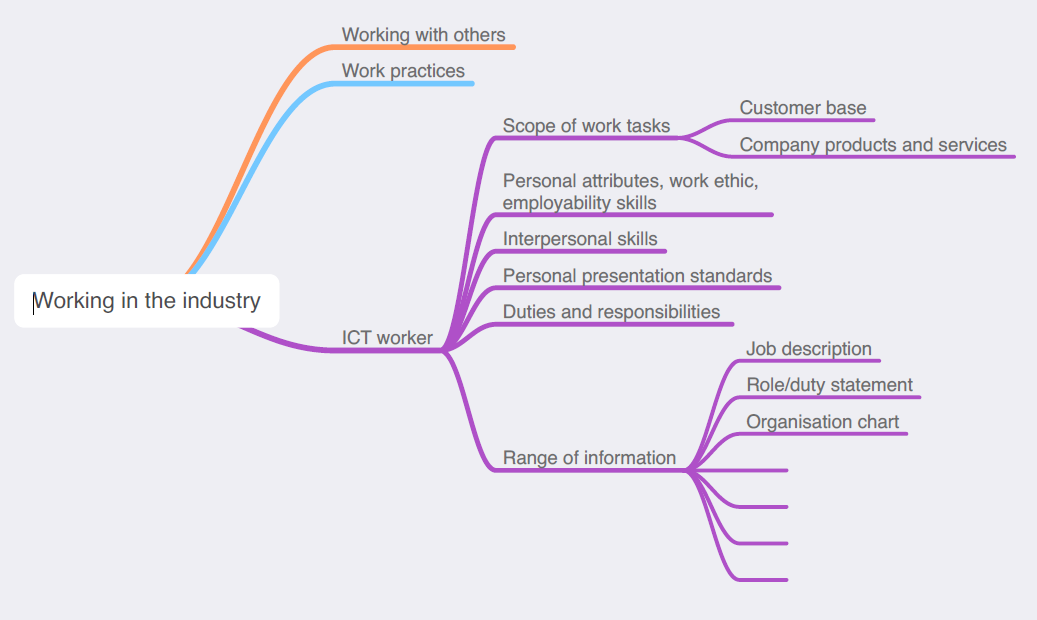 Key term or conceptand Definitionand DefinitionAbsenteeismIn Australia, absenteeism is generally considered to be non-attendance at work by employees when they are rostered to work.  Absenteeism can include genuine absences (such as illness or caring for an ill child) and questionable absences (for example where an employee is not actually ill or caring for a family member).In Australia, absenteeism is generally considered to be non-attendance at work by employees when they are rostered to work.  Absenteeism can include genuine absences (such as illness or caring for an ill child) and questionable absences (for example where an employee is not actually ill or caring for a family member).AgreementEnterprise agreements and other registered agreements set out minimum employment conditionsEnterprise agreements and other registered agreements set out minimum employment conditionsAnti-discriminationOpposing or preventing discriminationOpposing or preventing discriminationAuditAn on-site verification activity, such as inspection or examination, of a process or quality system, to ensure compliance to requirements.Award Awards set the minimum standards that an employer in any industry is allowed to pay for your kind of work.  It is a legal ruling which grants all employees in one industry or employer the same conditions of employment and wages.Awards set the minimum standards that an employer in any industry is allowed to pay for your kind of work.  It is a legal ruling which grants all employees in one industry or employer the same conditions of employment and wages.BreachFailure to follow requirements.Failure to follow requirements.BullyingWorkplace bullying is repeated and unreasonable behaviour directed towards a worker or group of workers that creates a risk to health and safety.  Examples include abusive or offensive language or comments, aggressive and intimidating behaviour, belittling, or humiliating comments, practical jokes or initiation and/or unjustified criticism or complaints.Workplace bullying is repeated and unreasonable behaviour directed towards a worker or group of workers that creates a risk to health and safety.  Examples include abusive or offensive language or comments, aggressive and intimidating behaviour, belittling, or humiliating comments, practical jokes or initiation and/or unjustified criticism or complaints.Clear and concise languageGiving a lot of information clearly and in a few words; brief but comprehensive.Giving a lot of information clearly and in a few words; brief but comprehensive.Code of conductProvides advice on the standards of behaviour that are required of all employees.  Industry codes of conduct are intended to protect dealings between a business and its customers.Provides advice on the standards of behaviour that are required of all employees.  Industry codes of conduct are intended to protect dealings between a business and its customers.CompensationThe cost of workplace injuries is enormous to our society through both compensation monies and lost production time.  Compensation monies may be paid to make up for someone's loss, damage, or injury, giving the injured party an appropriate benefit.The cost of workplace injuries is enormous to our society through both compensation monies and lost production time.  Compensation monies may be paid to make up for someone's loss, damage, or injury, giving the injured party an appropriate benefit.ConsultationConsultation is a statutory requirement of most WHS legislations around the world.  The aim is to gather information from all stakeholders in the organisation and allow effective participation in the establishment of meaningful health and safety policies and procedures.Consultation is a statutory requirement of most WHS legislations around the world.  The aim is to gather information from all stakeholders in the organisation and allow effective participation in the establishment of meaningful health and safety policies and procedures.ContractAn employment contract is an agreement between an employer and employee that sets out terms and conditions of employment.  A contract can be in writing or verbal.An employment contract is an agreement between an employer and employee that sets out terms and conditions of employment.  A contract can be in writing or verbal.Current industry practiceIndustry currency and professional obsolescence are terms that relate to the capacity of an individual to continue to perform their job.Industry currency and professional obsolescence are terms that relate to the capacity of an individual to continue to perform their job.DeadlineThe latest time or date by which something should be completedThe latest time or date by which something should be completedDiversity and inclusionWorkforce diversity and inclusion mean valuing and respecting all employeesWorkforce diversity and inclusion mean valuing and respecting all employeesDuty StatementA personnel management tool which describes the overall intent or purpose of a position, the tasks being performed by that position, the purpose for those tasks and the manner in which they are performed.A personnel management tool which describes the overall intent or purpose of a position, the tasks being performed by that position, the purpose for those tasks and the manner in which they are performed.EmergencyAn emergency is an incident or a situation which endangers, or may endanger, the health, safety and welfare of persons in the workplace, and which requires urgent action to control.An emergency is an incident or a situation which endangers, or may endanger, the health, safety and welfare of persons in the workplace, and which requires urgent action to control.Emergency Plan An emergency plan is a written set of instructions that outlines what workers and others at the workplace should do in an emergency.An emergency plan is a written set of instructions that outlines what workers and others at the workplace should do in an emergency.Emerging technologiesNew technologies that are currently developing or will be developed over the next five to ten years, and which will substantially alter the business and social environment.Employment conditionsA condition of employment refers to something that both the employee and employer agree to at the beginning of a worker’s employment eg duties, hours of work, salary etc.Environmental sustainabilityThe ability to maintain things or qualities that are valued in the physical environment; the study of how natural systems function, remain diverse and produce everything it needs for the ecology to remain in balanceEqual Employment Opportunity (EEO)The principle that everyone can have equal access to employment opportunities based on merit, without fear of discrimination or harassment.Ergonomicsthe process of designing or arranging workplaces, products and systems so that they fit the people who use them.EvacuationAll organisations and businesses must have an Emergency Evacuation Plan displayed to guide people out of the building to an assembly area, as quickly as possible.  Procedures for fire and other emergencies should always include provisions for the evacuation of people including those with a disability.External clientA person who is not directly connected to your organisation other than by purchasing your product or serviceFeedbackConstructive feedback is a robust tool for creating healthy environment, boosting productivity and engagement, and achieving better results.HarassmentHarassment can be against the law when a person is treated less favourably on the basis of certain personal characteristics, such as race, sex, pregnancy, marital status, breastfeeding, age, disability, sexual orientation, gender identity or intersex status.  Harassment can include behaviours such as: telling insulting jokes about particular racial groups; sending explicit or sexually suggestive emails or text messages; displaying racially offensive or pornographic posters or screen savers; making derogatory comments or taunts about someone’s race; asking intrusive questions about someone’s personal life, including his or her sex life.HealthIncludes both physical and psychological health.Health and Safety RepresentativeA worker who has been elected by their work group under the WHS Act to represent them on health and safety matters.Help deskA help desk, in the context of IT, is a department, inside an organisation, responsible for answering the technical questions of its users.ICT environmentThe technology used to handle telecommunications, broadcast media, intelligent building management systems, audio-visual processing and transmission systems, network-based control and monitoring functions etc Internal clientAn internal customer or internal service provider can be anyone in the organisation who depends on us to provide a product or service.LegislationThe NSW Work Health and Safety Act 2011 (WHS Act) and the NSW Work Health and Safety Regulation 2017 (WHS Regulation) define the obligations both employers and workers have to health and safety in the workplace.Mental healthA person’s mental health affects how they feel, think, behave and relate to others.Mission statementA formal summary of the aims and values of a company, organisation, or individual.A formal summary of the aims and values of a company, organisation, or individual.Occupational Overuse Syndrome (OOS)Sometimes referred to as repetitive strain injury (RSI), OOS is a malady affecting bones, muscles, and ligaments, usually arising from repetitive stressing of those body parts, such as repetitive movement.  It can be exacerbated by such mental pressures as dislike of the task, or pressure to get the job finished.Sometimes referred to as repetitive strain injury (RSI), OOS is a malady affecting bones, muscles, and ligaments, usually arising from repetitive stressing of those body parts, such as repetitive movement.  It can be exacerbated by such mental pressures as dislike of the task, or pressure to get the job finished.Organisational chartA diagram that visually conveys a company's internal structure by detailing the roles, responsibilities, and relationships between individuals within an entity.A diagram that visually conveys a company's internal structure by detailing the roles, responsibilities, and relationships between individuals within an entity.OutsourcingObtain (goods or a service) by contract from an outside supplier.Obtain (goods or a service) by contract from an outside supplier.Pain and suffering‘Pain and suffering’ is the legal term for the physical and emotional stress caused from an injury.‘Pain and suffering’ is the legal term for the physical and emotional stress caused from an injury.ParticipationParticipation is the act of sharing in the activities of a group; encouraging involvement and engagement and action.  The Work Health and Safety Act aims to provide for fair and effective workplace representation, consultation, co-operation and issue resolution in relation to work health and safety.  Participation is the act of sharing in the activities of a group; encouraging involvement and engagement and action.  The Work Health and Safety Act aims to provide for fair and effective workplace representation, consultation, co-operation and issue resolution in relation to work health and safety.  PCBUA PCBU is an umbrella concept which intends to capture all types of working arrangements.  A ‘person conducting a business or undertaking’ (PCBU) might be a company, a partnership conducting a business, an unincorporated body or association, a sole trader or self-employed person.  A PCBU is an umbrella concept which intends to capture all types of working arrangements.  A ‘person conducting a business or undertaking’ (PCBU) might be a company, a partnership conducting a business, an unincorporated body or association, a sole trader or self-employed person.  Policies and proceduresA set of rules, guidelines and/or methods designed and communicated to structure certain processes within an organisation.A set of rules, guidelines and/or methods designed and communicated to structure certain processes within an organisation.ProductivityA link has been identified between WHS and productivity.  Poor work, health and safety has been linked to lower levels of workplace productivity and performance.  A link has been identified between WHS and productivity.  Poor work, health and safety has been linked to lower levels of workplace productivity and performance.  ReportingWHS reporting, like any other business intelligence, needs to provide management with relevant, robust and timely information that can inform the decisions that influence ongoing business performance.  Reporting of incidents and concerns contributes to a safe workplace.WHS reporting, like any other business intelligence, needs to provide management with relevant, robust and timely information that can inform the decisions that influence ongoing business performance.  Reporting of incidents and concerns contributes to a safe workplace.RepresentationThe Work Health and Safety Act (the WHS Act) aims to provide for fair and effective workplace representation, consultation, co-operation and issue resolution in relation to work health and safety.Worker representation provides a means for facilitating consultation, involving workers and giving them a voice in health and safety matters.The Work Health and Safety Act (the WHS Act) aims to provide for fair and effective workplace representation, consultation, co-operation and issue resolution in relation to work health and safety.Worker representation provides a means for facilitating consultation, involving workers and giving them a voice in health and safety matters.RiskThe likelihood of a hazard becoming a danger.  The possibility that harm (death, injury, illness) might occur when exposed to a hazard.The likelihood of a hazard becoming a danger.  The possibility that harm (death, injury, illness) might occur when exposed to a hazard.Risk managementThe holistic approach to looking after health, safety and welfare of all people; a systematic process for addressing hazards in the workplace.The holistic approach to looking after health, safety and welfare of all people; a systematic process for addressing hazards in the workplace.Significant InjurySometimes called ‘serious injury’ or ‘notifiable injury’, generally a significant injury is any injury likely to lead to a person being unable to perform their pre-injury functions for seven days or more.Sometimes called ‘serious injury’ or ‘notifiable injury’, generally a significant injury is any injury likely to lead to a person being unable to perform their pre-injury functions for seven days or more.Strategic PlanStrategic planning is an organisation's process of defining its strategy, or direction, and making decisions on allocating its resources to pursue this strategy.Strategic planning is an organisation's process of defining its strategy, or direction, and making decisions on allocating its resources to pursue this strategy.Teamwork Teamwork involves a set of interdependent activities performed by individuals who collaborate toward a common goal.  Teamwork involves shared responsibility and collaboration toward a common outcome.Teamwork involves a set of interdependent activities performed by individuals who collaborate toward a common goal.  Teamwork involves shared responsibility and collaboration toward a common outcome.VisitorBasically, under the conditions of the WHS Act, a visitor is considered to be anyone who is not doing ‘work’ on behalf of the firm, sometimes described as ‘others’.  This will include door-to-door salespeople, relatives, and friends of employees, and so on.Basically, under the conditions of the WHS Act, a visitor is considered to be anyone who is not doing ‘work’ on behalf of the firm, sometimes described as ‘others’.  This will include door-to-door salespeople, relatives, and friends of employees, and so on.WHS Policies and ProceduresWHS policies and procedures outline the requirements for complying with both external and internal WHS compliance requirements.WHS policies and procedures outline the requirements for complying with both external and internal WHS compliance requirements.Work Health and Safety Management System A system that includes all the programmes, policies, procedures, organisational structures, planning activities, responsibilities, processes, practices and resources for developing, implementing, achieving, reviewing and maintaining the Work Health and Safety of all persons in, or affected by, the workplace.A system that includes all the programmes, policies, procedures, organisational structures, planning activities, responsibilities, processes, practices and resources for developing, implementing, achieving, reviewing and maintaining the Work Health and Safety of all persons in, or affected by, the workplace.Worker’s responsibilitiesAll workers are responsible for the WHS impact of their own actions.  They also have a duty to make sure their work is carried out in line with WHS procedures and any applicable legislation.  More specifically, workers must take reasonable care for their own health and safety.All workers are responsible for the WHS impact of their own actions.  They also have a duty to make sure their work is carried out in line with WHS procedures and any applicable legislation.  More specifically, workers must take reasonable care for their own health and safety.Work schedulesA plan for performing work or achieving an objective by specifying the order and allotted time for each partA plan for performing work or achieving an objective by specifying the order and allotted time for each partDiscriminationHarassmentBullyingUse these wordsconflictsofficialalcoholethicalconfidentialdocumenttreatmentworkworkplacedisciplinaryemaildressEmployment entitlementsTypes of employees -
full-time, part-time, casual, fixed term, shift work, daily hire, probation, outworkersNESExplanationMaximum weekly hours of workFor full-time workers, 38 hours per week plus reasonable additional hoursMatch the correct halves of the sentencesYour employer can require you to work reasonable additional hours in a manner that is ‘harsh, unjust or unreasonable’.Your employer must consider a request for flexible working arrangements is secured by new federal lawsEmployees are entitled to 12 months unpaid parental (or adoption) leave to work a public holiday.You are entitled to Notice of termination and can only refuse on reasonable business grounds.Existing long service leave and must leave employees better off overall than they would be if the award applied.  You have the right to reasonably refuse but you have the right to refuse unreasonable hoursAn enterprise agreement must be genuinely agreed to by the majority of employees at the workplace, and redundancy pay Your employer should not dismiss you for each parent after the birth (or adoption) of a childIssueReducing the impact on the environmentVerbal communicationNon-verbal communicationWritten communicationExample 1Example 2Verbal communicationNon-verbal communicationWritten communicationUsed well in the workplaceUsed poorly in the workplacenature of the industrygeneral features of the information and communications technology (ICT) industry:in ICT-specific workplacesacross diverse industries that use ICTservice areas within the ICT industry:primary role/function(s)product(s) and/or service(s) providedexamples of organisations and/or businessesinterrelationships between service areas and the effect on an individual’s work and client outcomesworking knowledge of current industry standard hardware and software common to workplaces utilizing ICT:general features and capabilitiesproduct directionsrelated technical terminology, icons and symbolsimpact of emerging technology and the convergence of technologies on the ICT industrycareer pathways across the ICT industry and the knowledge, skills and training (qualifications, vendor certifications and vendor-neutral certifications) required for different job rolesindustry currency:importance of maintaining currencyindividual and workplace strategies to maintain currency, including training and professional developmentconcept of how ICT services contribute to the success of an organisation/businessdifference between individual and workplace goals and plansemploymenttypes of employment in the ICT industry:full-timepart-timecasualcontractthe difference between an award, agreement and contract and how they apply to workers in the ICT industryinvestigate the employment terms and conditions for a specific ICT job roleemployment cont/demployer and employee rights and responsibilities in relation to employmentpurpose and value of a code for the client, the worker and the industryequal employment opportunity (EEO):principlesintent of EEO legislationreciprocal rights and responsibilities of employers and employeesworkplace policy and procedures relating to EEOanti-discriminationbullying and harassment in the workplace:indirectdirecttypes:verbalphysicalpsychologicalsexualprinciples of anti-discriminationintent of anti-discrimination legislationrights and responsibilities of employers and employees in relation to anti-discriminationstrategies to eliminate bias and harassment in the workplaceconsequences, including legal ramifications, of inappropriate workplace behaviourICT workerscope of ICT work tasks and services provided within a workplace, including knowledge of the operational environment:customer basecompany products and servicespersonal attributes, work ethic and employability skills valued by the ICT industryinterpersonal skills beneficial to an individual working in an ICT workplace personal presentation standards for a specific ICT workplace and job roleduties and responsibilities for a specific ICT job role within a workplaceICT worker cont/daccess and use a range of information courses relating to ICT work tasks and services, including:job descriptionrole/duty statementorganisational chartinstruction and/or product manualinternet and/or intranetmanager/supervisor/team leadercolleagueswork practiceshow work practices are implemented and maintained in accordance with:industry standardsworkplace policy and proceduresworkplace documentationlegal and ethical requirementseffect of poor work practices on colleagues, clients and the workplacetime and task management:principlestechniquesprioritisingenvironmentally sustainable work practices:energy and resource conservatione-waste disposalrecyclingfeedback:value of feedback to an individual worker and the workplacetypes of feedback:formal and informaldirect and indirectstrategies for obtaining and interpreting feedback from supervisor(s), colleagues and clientsdealing with positive and negative feedbackresponsibility of a worker to use personal reflection, seek and provide feedback and improvecustomer service:characteristicsstrategies for establishing quality serviceworking with othersimportance of teamwork in an ICT work environment:definition of ‘team’ and ‘teamwork’characteristics of effective teamworkbenefits of teamworkexamples of ICT teams or work groups in a workplace and their area(s) of responsibilityconcepts of cultural diversity, cultural awareness and inclusivityproactive strategies for promoting workplace diversity and accommodating individual differencesdetermine key players in ICT in a workplace, their role and importancerelationship between individual roles and the role of the team or work groupcommunicationcommunication in the workplace with colleagues and clients:communication process/cycleworkplace examples of types of communication:verbalnon-verbalwritteneffective verbal, non-verbal and written communicationeffective questioning and listening techniquesbarriers to effective communication and strategies to overcome thema range of communication methods/equipment used in an ICT workplace:general featuresbenefitsselectionuseworkplace protocols and procedures in relation to lines of communication and referral of client requests.